Pediatric Oral Health in Primary Care Practices:
Measuring and Tracking Oral Health ServicesQuality improvement is an effective way to improve patient care.  In the primary care setting, there are multiple opportunities to develop, test and optimize processes.  Quality improvement should be a continual and integral process.  The document is a guide for practices focusing on the integration of early pediatric oral health in primary care practices.   This guide outlines four general areas for consideration:  Defining an Aim StatementIdentifying Measures and TargetsCreating a Measurement Plan/Data CollectionDemonstrating Impact/ReportingAim statements should easily answer the question “What are we trying to accomplish?”.  Aim statements should be SMART = specific, measureable, achievable, realistic and timely.  They should also provide value to your patients.  Consider the following early pediatric oral health aim statements:Increase the percent of children ages 12 through 35 months who receive an oral evaluation from x to y by dateIncrease application of fluoride varnish for children ages 12 through 47 months from x to y by datePerformance measures can be used as indicators of change that provide feedback during a quality improvement initiative.  By breaking your Aim Statement into smaller, concrete measures and targets, it will form a link between strategy and clinical workflow.  The most common quality performance measures used in healthcare setting are:Common measures include:Numerator: The number of patients that meet the criteriaDenominator: The number of patients that are considered eligibleExclusion: The number of specific patients who should be subtracted from the denominatorOnce you have identified measures, the next step is to set performance targets.  Targets help to provide a clear sense of what to aim for.Consider monitoring the following process measures and targets for early pediatric oral health:After selecting appropriate measures, it is important to identify the data source, frequency of collection and distribution of data.  It is also important to determine who will be responsible for measurement and how the measures will be shared with the team, leadership and the organization.  Data Collection Plan:Data SourcesHow are you going to collect your data?  Data sources can include:Hospital’s information technology (IT) system or Electronic Health Record (EHR)EHR data collection may involve meeting with Information System staff to develop reports and schedule of data extractionSample chart review If doing manual chart reviews, keep information required brief, focused and easy to locate within the chartSample Plan:How much data should be collected? Full populationBy Primary Payer Type (MaineCare, Commercial, Self-Pay)How often are you going to collect the data?  WeeklyMonthlyQuarterlyYearlyWhen developing a data plan, specify your measure, especially if requesting a report be run through an EHR.  This can be done in a few simple steps.  Analyzing data over time, through a graphic display, will make it easy to assess the impact of your quality improvement initiative.  Tips when analyzing data:Plot data over a specified time periodTrack a few, key measuresReport and display timely dataSample TemplatesAttached, please find a Microsoft Excel template that you can use to monitor early pediatric oral health in your practice/system.  These template spreadsheets can be saved and populated with your data. They will automatically display charts that reflect performance progress.  Sample 1: Sample 1 displays a line graph, by quarter, of early pediatric oral health provided at well-child visits.  This line graph can be replicated for individual providers if data are available. *Green and red dots indicate if a percentage does not meet or meets and exceeds the specified target. This is done through MS Excel conditional formatting and can be edited to reflect your individual measure targets. 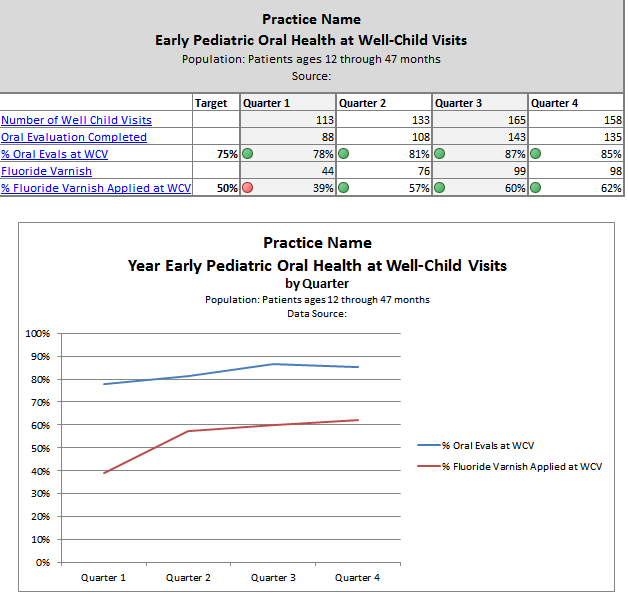 Sample 2: Sample 2 displays a bar graph, by quarter, of early pediatric oral health provided at well-child visits.  This bar graph can be replicated for individual providers if data are available. *Green and red dots indicate if a percentage does not meet or meets and exceeds the specified target. This is done through MS Excel conditional formatting, and can be edited to reflect your individual measure targets. 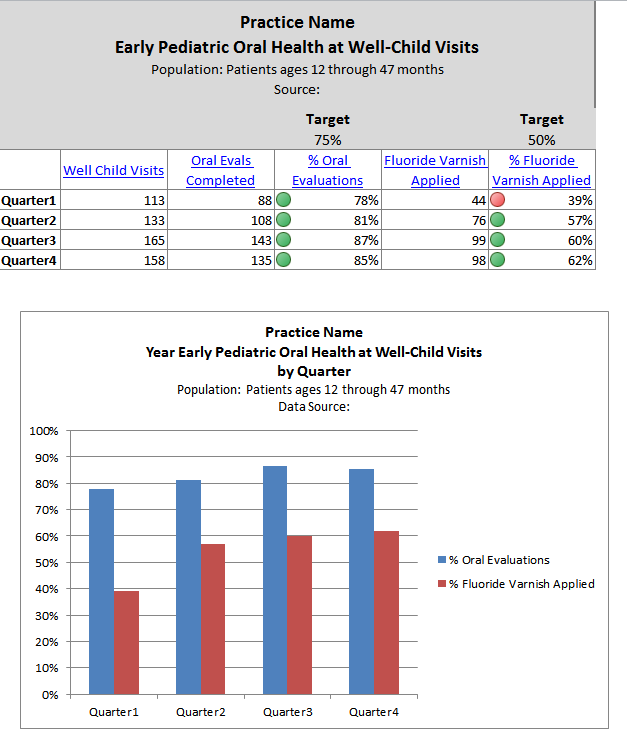 Sample 3:Sample 3 displays a snapshot of the entire practice’s performance on one chart.   The first row provides your practice’s overall performance, with individual provider performance listed on rows below.  Line graphs can be populated by entering practice or provider level data into the chart to the left of the line chart.  *Green and red dots indicate if a percentage does not meet or meets and exceeds the specified target. This is done through MS Excel conditional formatting, and can be edited to reflect your individual measure targets. 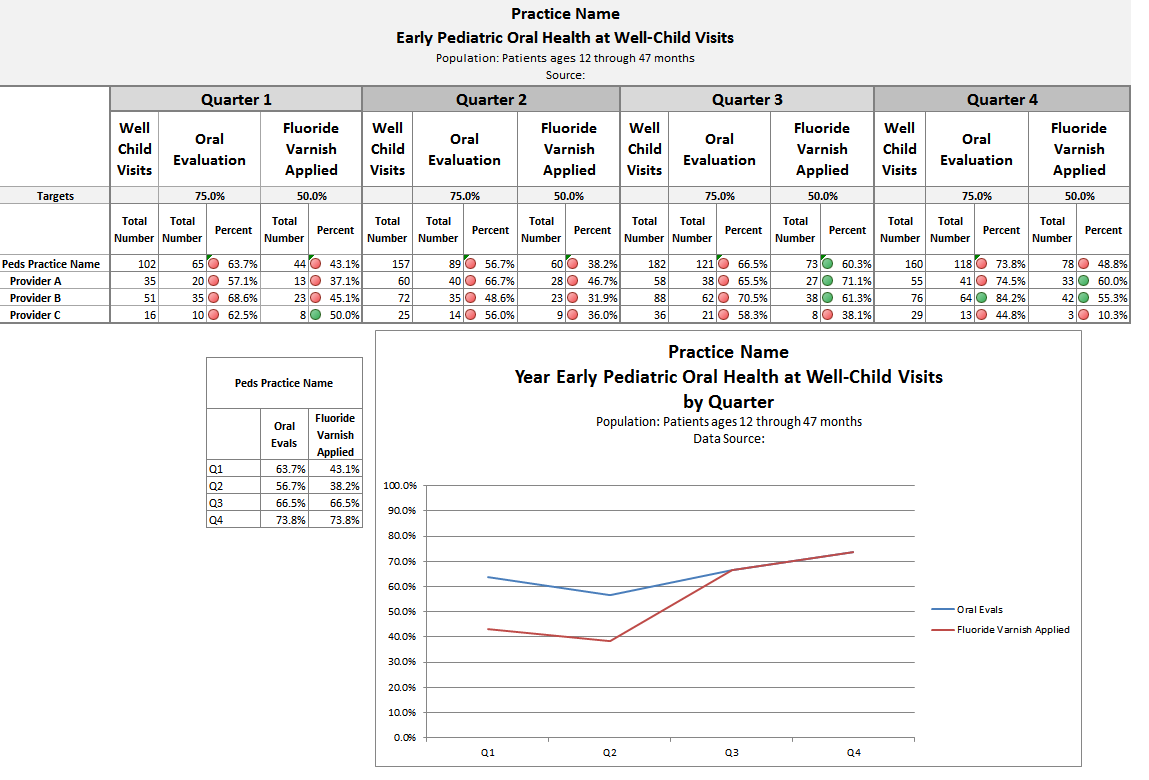 SpecificDescribe on one, precise goal, or intent, to be achievedMeasurableAre you going to increase or decrease a measure and over what time frame. (Start your aim with increase/decrease and then describe what is going to be measured)AchievableEnsure that your practice can overcome barriers in achieving the measured resultsRealisticConsider resources available or competing prioritiesTimelyInclude specific target datesOutcome MeasuresEvaluate patient health as a result of the care receivedProcess MeasuresDetermines if the services provided to patients are consistent with routine clinical careMeasuresSuggested TargetWell Child Visit: Percent of well child visits in a specific month/quarter for children ages 12 through 47 months (or other appropriate age range) that have an oral health related/dental procedure code associated with the visit (e.g., D1206 or D0145 or 99188).50%One Year Olds: Percent of children ages 12 through 23 months who have received at least one fluoride varnish.  80% or higher4 by 4: Percent of children who receive at least four fluoride varnish applications by age four years.  45%StepExampleDefine the measurePercentage of children, ages 12 through 47 months, who have received fluoride varnish in the primary care settingDefine eligibility in the patient populationPatients ages 12 through 47 months who have had at least 1 visit in the primary care setting during a specified timeSet the denominatorPatients ages 12 through 47 months with a visit during a specified timeSet the numeratorPatients who have had fluoride varnish appliedDivide the numerator by the denominator to get the performance percentage(# of patients, ages 12 through 47 months old who have had fluoride varnish applied) divided by (# of patients ages 12 through 47 months old who have had a primary care visit during a specified time) 